第16篇 啟：上帝是我們的避難所，(台語)上帝是阮逃閃的所在，Siōng-tè sī guán tô-siám ê sóo-tsāi，應：是我們的力量，(台語)是阮的氣力，Sī guán ê khuì-la̍t，(和) 是我們在患難中隨時的幫助。 (台語) 亦是患難中及時的幫助。Ia̍h sī huān-lān-tiong ki̍p-sî ê pang-tsān。啟：所以地雖改變，(台語)所以地雖然變遷，Sóo-í tuē sui-jiân piàn-tshian， 應：山雖搖動到海心，(台語)山雖然搖動到海中，Suann sui-jiân iô-tāng kàu hái-tiong，啟：其中的水雖砰訇翻騰，(台語)其中的水雖然嘩嘩哮夯湧，Kî-tiong ê tsuí sui-jiân huā-huā-háu giâ-íng，應：山雖因海漲而戰抖，(台語)山雖然因為海漲搖泏，Suann sui-jiân in-uī hái-tiòng iô-tsuah，(和) 我們也不害怕。 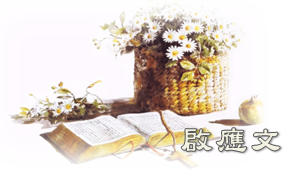 (台語) 阮亦無驚。guán ia̍h bô kiann。啟：上帝在其中，城必不動搖，(台語)上帝佇彼中間，城的確𣍐搖動，Siōng-tè tī hit tiong-kan, siânn tik-khak buē iô-tāng， 應：到天一亮，上帝必幫助這城。(台語)天昲光，上帝欲幫助伊。Thinn-phú-kng, Siōng-tè beh pang-tsān i。啟：你們要休息，要知道我是上帝， (台語)恁著定定，著知我是上帝，Lín tio̍h tiānn-tiānn, tio̍h tsai Guá sī Siōng-tè， 應：我必在外邦中被尊崇，在遍地上也被尊崇。(台語)我欲佇列邦中做高大，受尊做大，佇遍地上亦做高大。Guá beh tī lia̍t-pang-tiong tsuè kuâinn-tuā, sīu tsun tsuè tuā, Tī piàn tuē-tsīunn ia̍h tsuè kuâinn-tuā。 (和) 萬軍之耶和華與我們同在，雅各的上帝是我們的避難所。 (台語) 萬軍的耶和華及阮佇啲；雅各的上帝做阮的高台。Bān-kun ê Iâ-hô-hua kap guán tī-teh; Ngá-kok ê Siōng-tè tsuè guán ê kuâinn-tâi。                           (詩篇46：1-3.5.10.11) 